PositionAnzahlPreisEinheitBeschreibungSteuerNetto1100,00 €Produkt 119%00,00 €21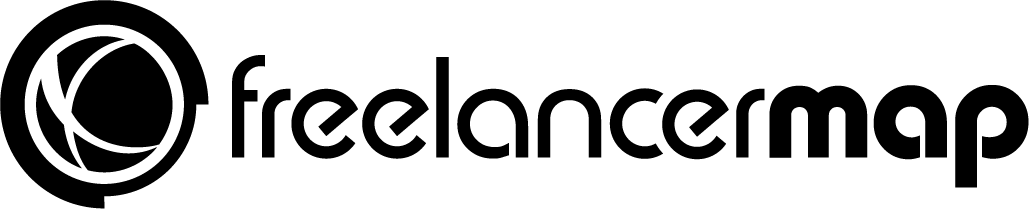 00,00 €Produkt 219%00,00 €3100,00 €Produkt 319%00,00 €Zwischensumme Netto00,00 €Umsatzsteuer 19%00,00 €Gutschriftbetrag00,00 €